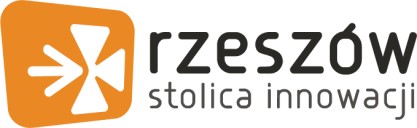 Miejski Rzecznik Konsumentów w Rzeszowie Formularz wniosku (o wystąpienie do przedsiębiorcy z interwencją) Imię i nazwisko konsumenta oraz dokładny adres: Nazwa przedsiębiorcy, którego sprawa dotyczy: Nazwa przedsiębiorcy, którego sprawa dotyczy: Sprawa dotyczy (krótki opis): Podjęto interwencję pisemną w dniu: (wypełnia pracownik Urzędu Miasta) Podjęto interwencję pisemną w dniu: (wypełnia pracownik Urzędu Miasta) Załączniki: (należy dołączyć dowód zawarcia umowy i dotychczasową korespondencję z przedsiębiorcą, wszystkie dokumenty wyłącznie w kserokopiach) 1.2. 3. 4. 5. 6. 7. 8. 9. 10. Rzeszów, dnia .............................. Podpis konsumenta Załączniki: (należy dołączyć dowód zawarcia umowy i dotychczasową korespondencję z przedsiębiorcą, wszystkie dokumenty wyłącznie w kserokopiach) 1.2. 3. 4. 5. 6. 7. 8. 9. 10. Rzeszów, dnia .............................. 